February 11th, 2023  Denfeld Nation Automation (DNA) Update for Week Five Greetings Sponsors,Many objectives progressed during DNA’s fifth week of build season. The Robot Build sub-team finalized the design of the competition robot, they also attached a hard stop to the robot, finalized the arm attachment, and tested the robot at Cloquet on Saturday 2/11/23. The CAD sub-team worked to finish the robot in Solidworks and completed the arm and intake. The Programming sub-team tested position based anti-push for the manipulator which would allow them to have more control over the manipulator. The Electrical sub-team wired up the robot which allowed the robot to be tested in Cloquet. The Business sub-team continued working with the parents of DNA to push the silent auction forward, they also continued making posters to welcome other FRC teams to the DECC. The Graphic Arts sub-team finalized the DNA competition shirts and finalized the pit banner.We are very excited to begin the 2023 competition season! In order to keep up with our progress, make sure to check out our social media sites.Facebook- Denfeld Nation Automation 4009Website- https://denfeldrobotics4009.org/Instagram- @dna4009Thank you again for your support this year! Mark your calendars to see us at our competition on March 3rd and 4th at the DECC.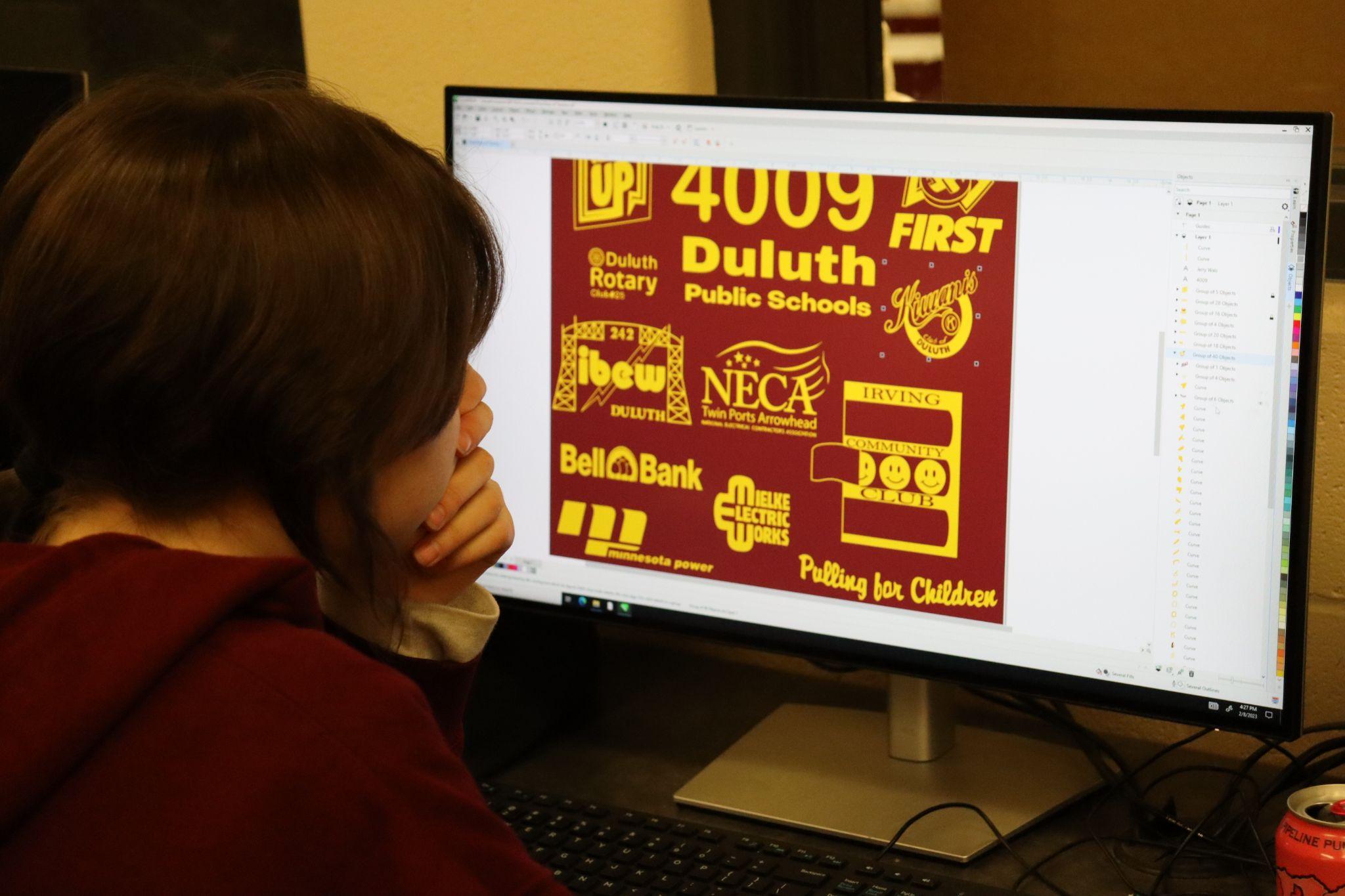 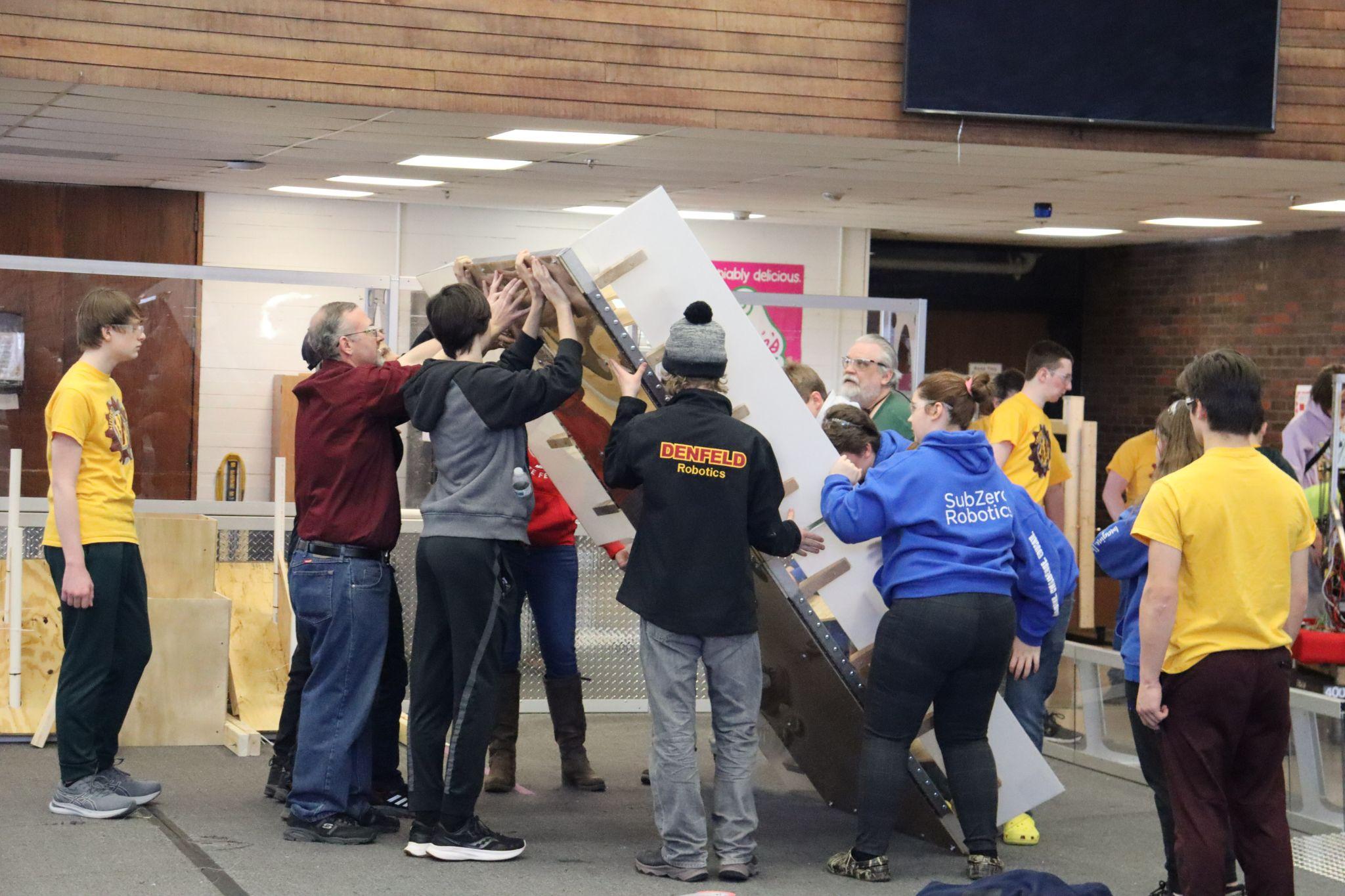 